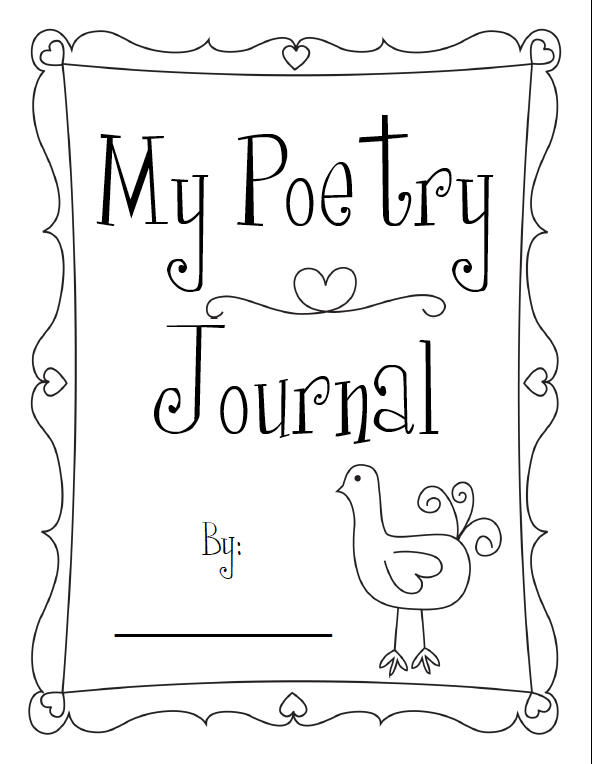                                  PoetryIt can be about anythingEasy to writeIt can rhymeIt doesn’t have to rhymeThey can be serious or sillyThey can be short or longNot always written in complete sentencesBest when shared with an audience 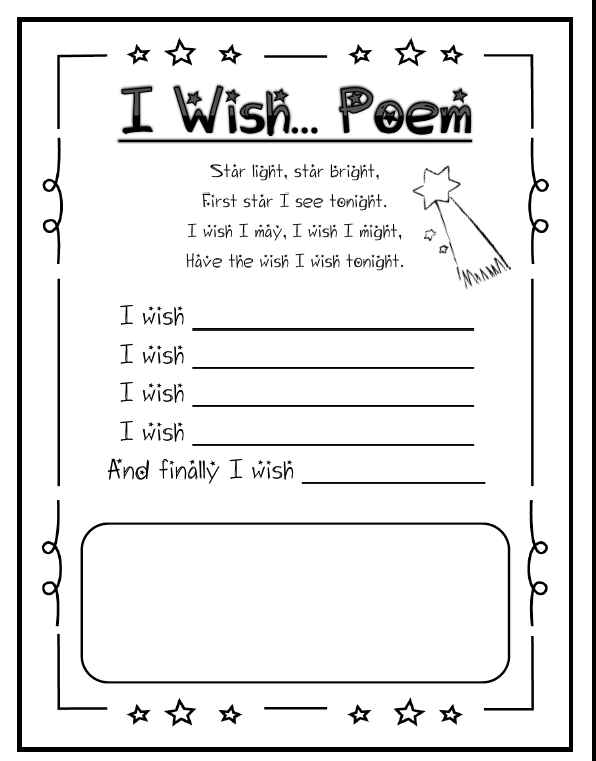 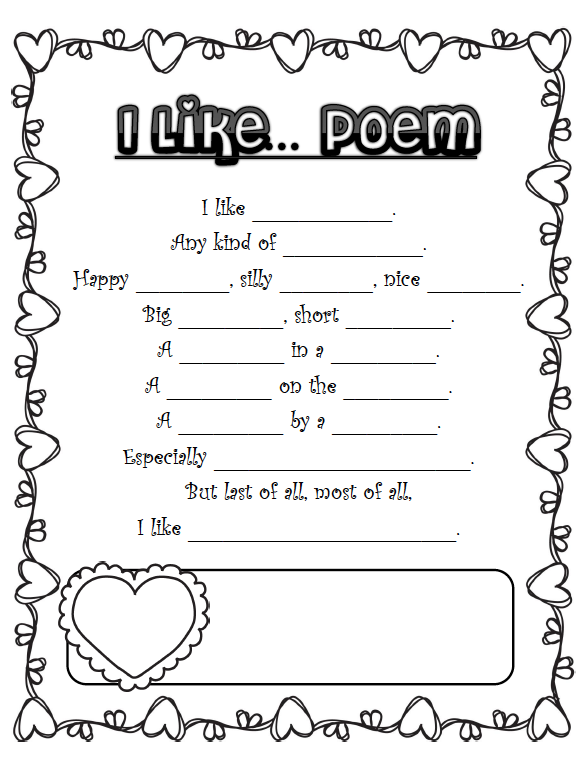 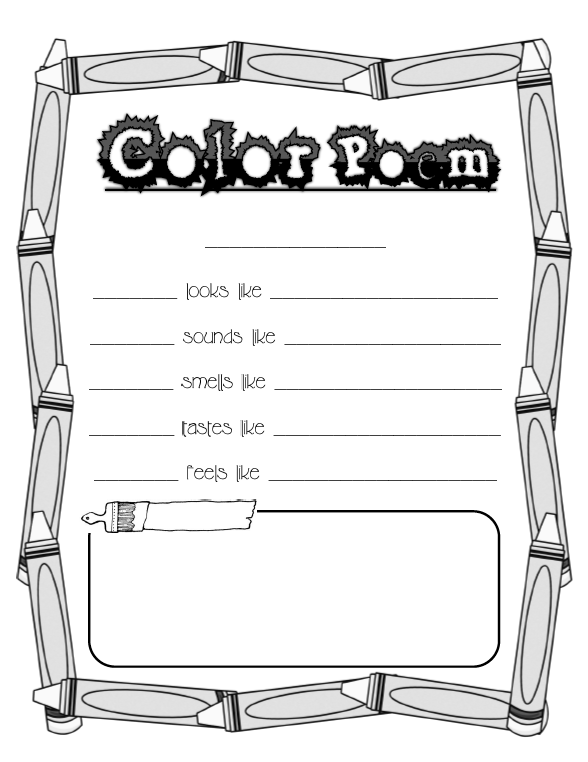 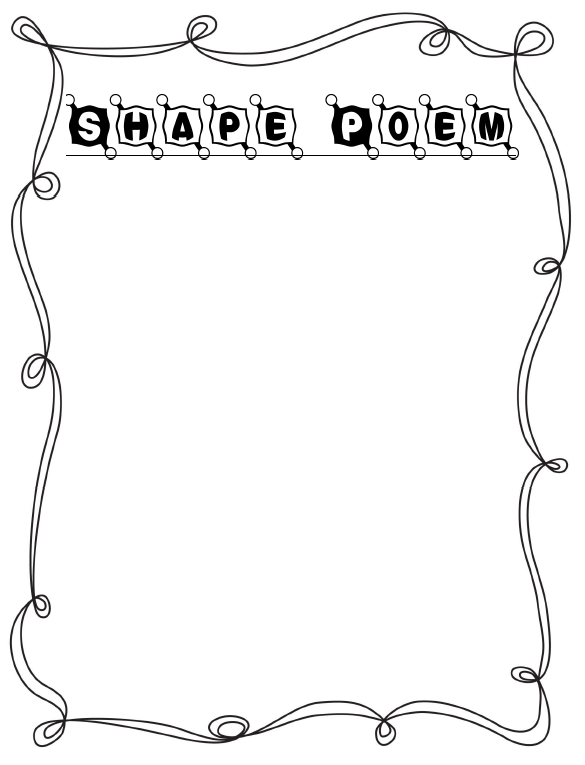 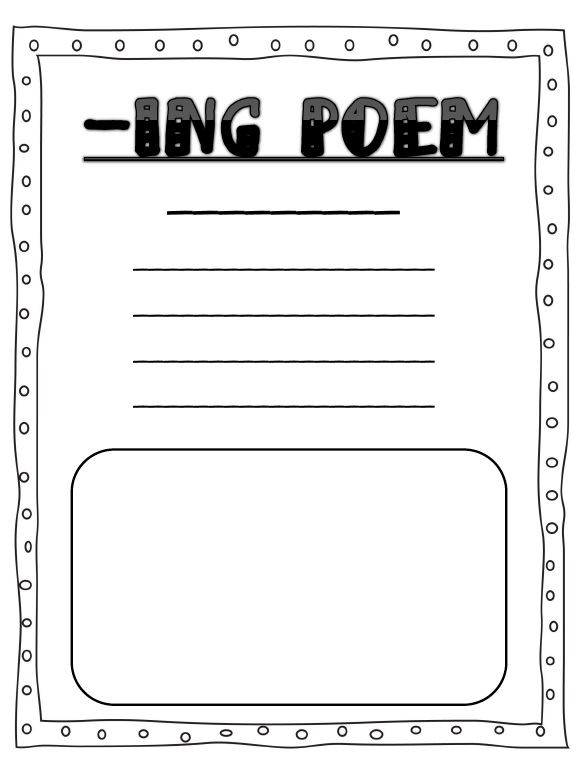 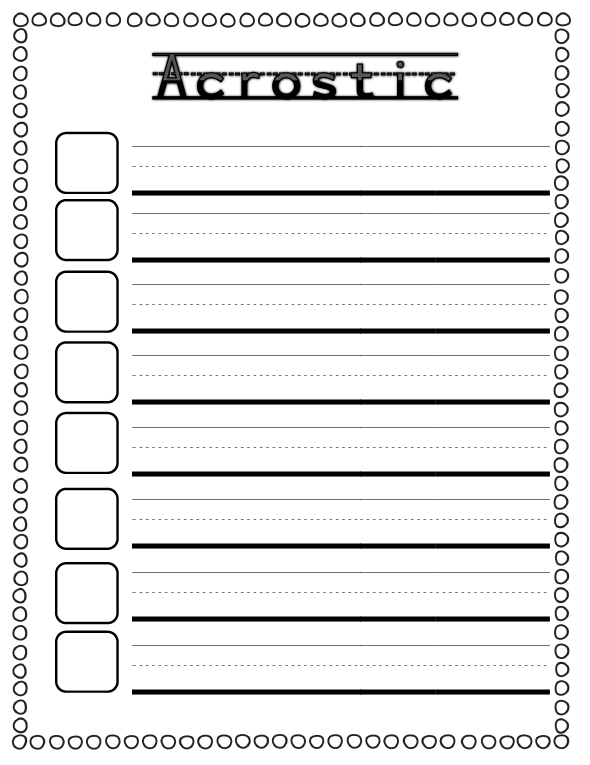 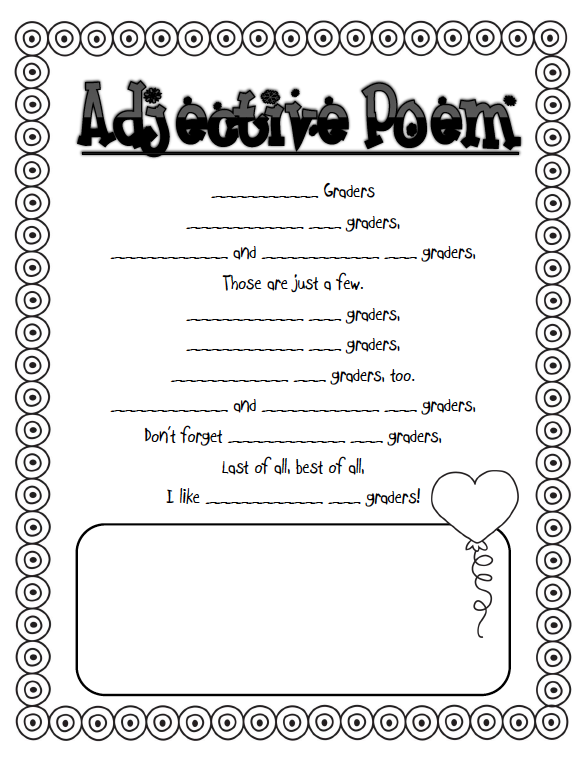 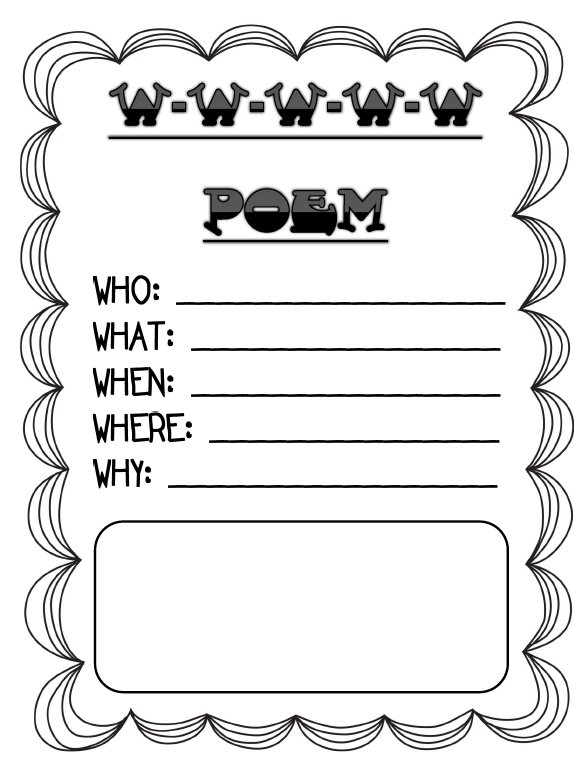 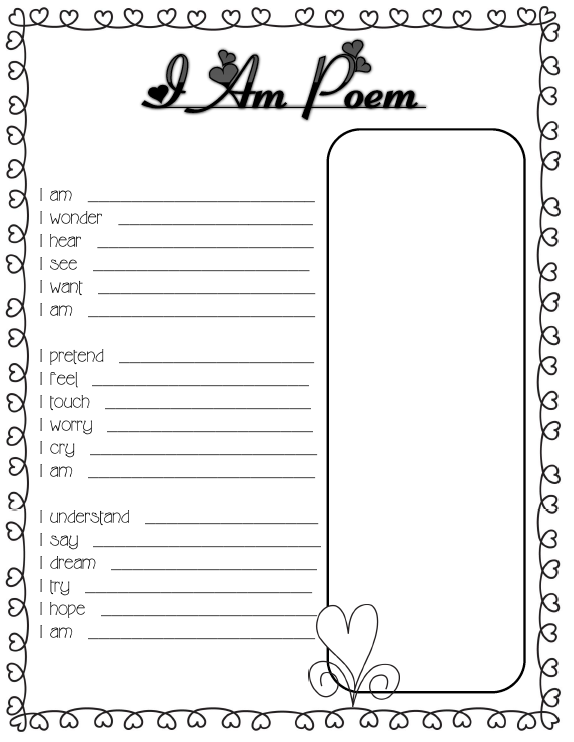 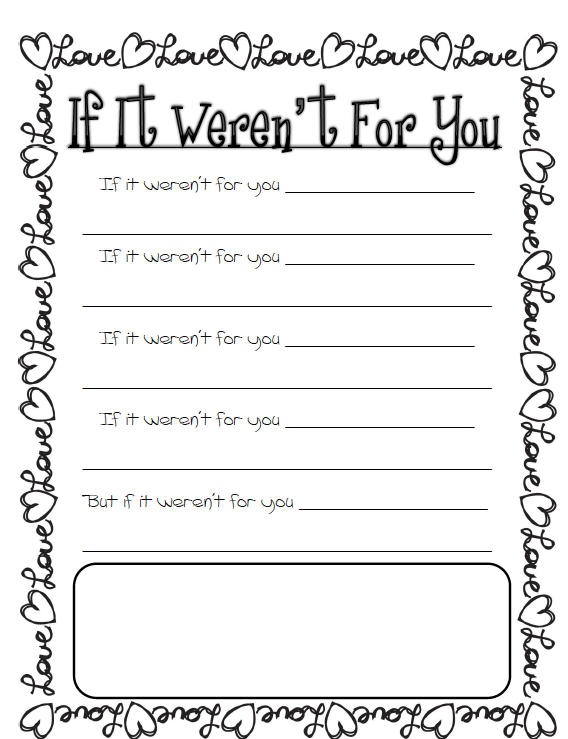 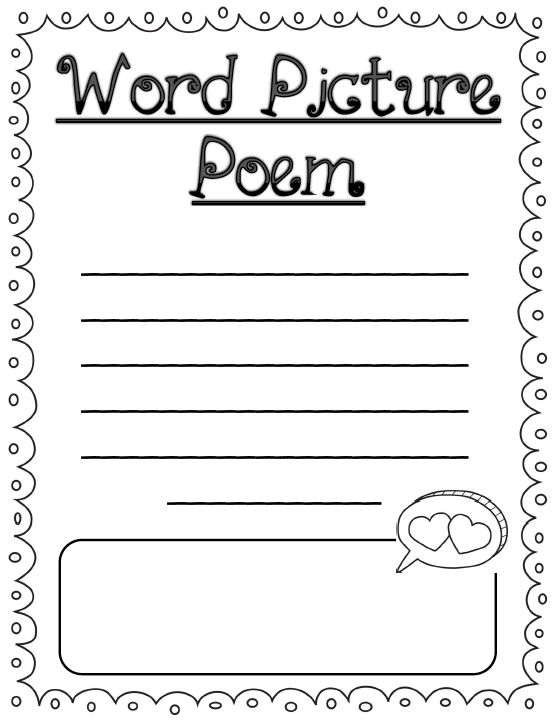 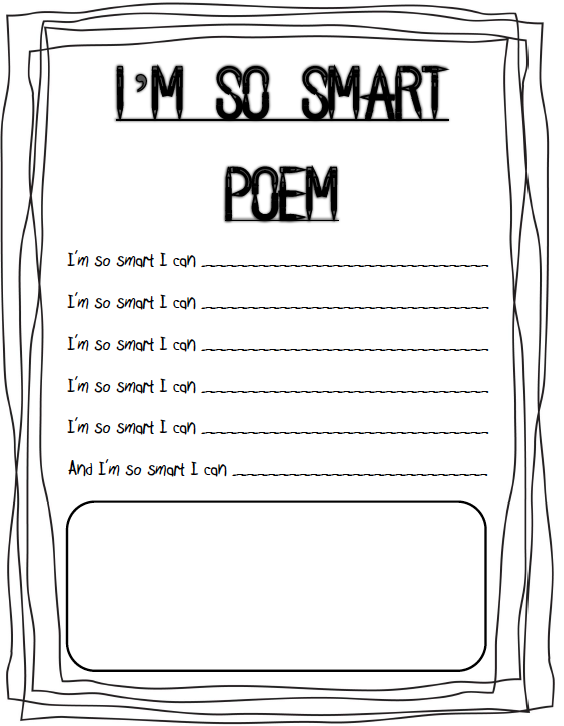 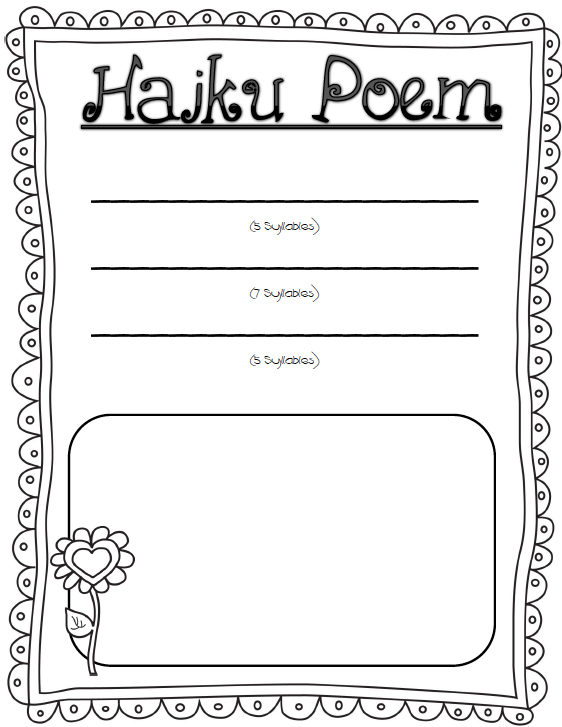 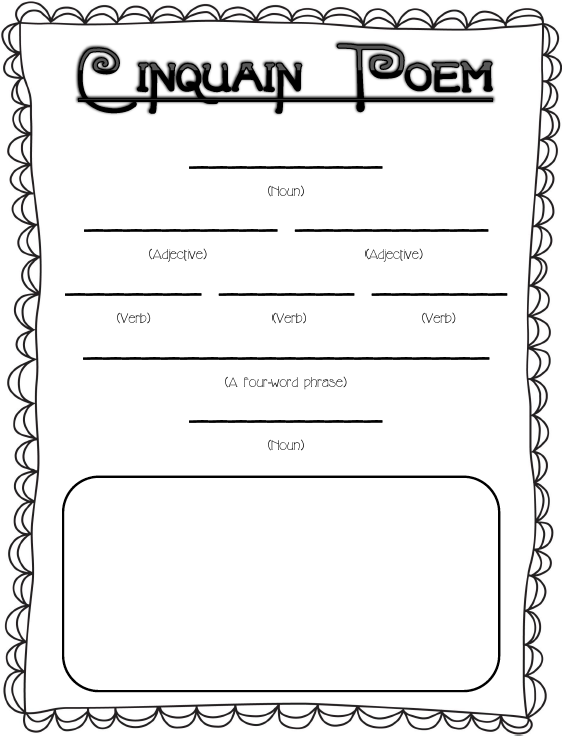 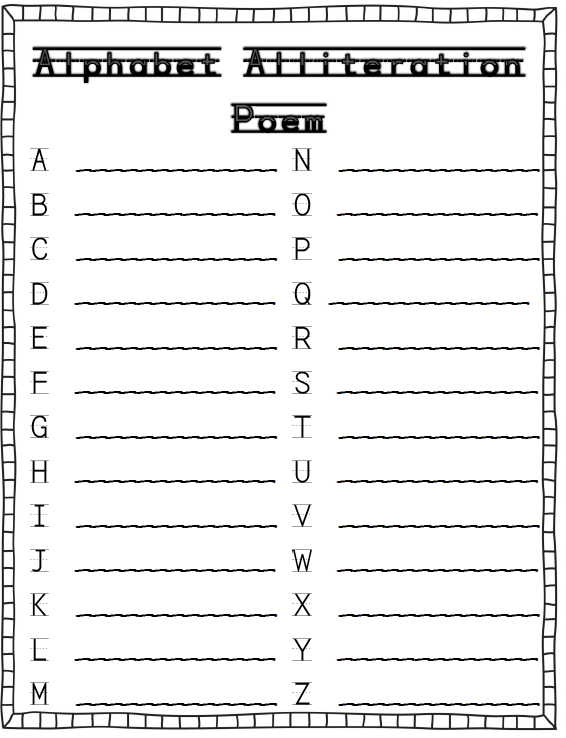 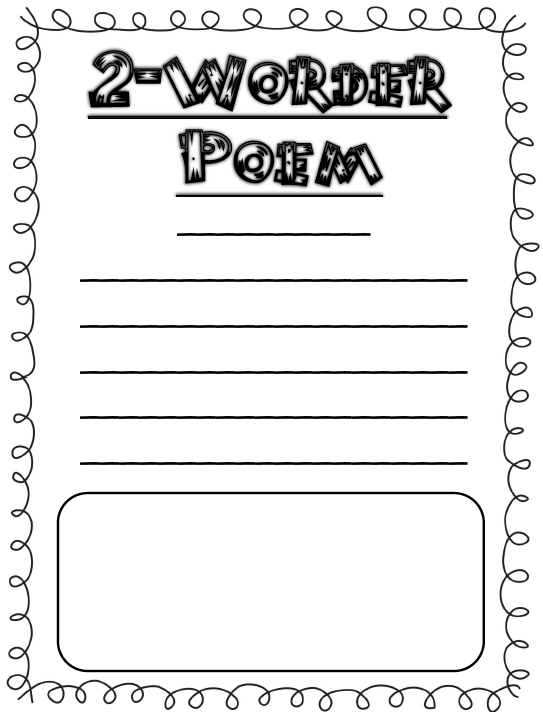 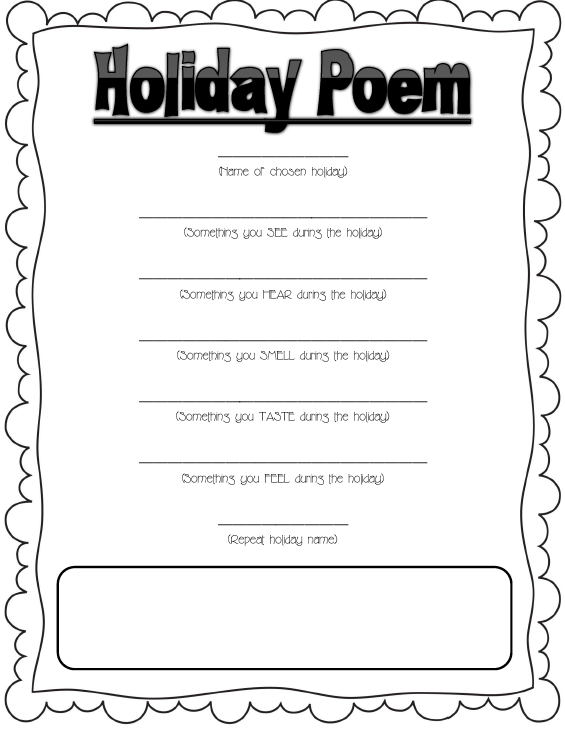 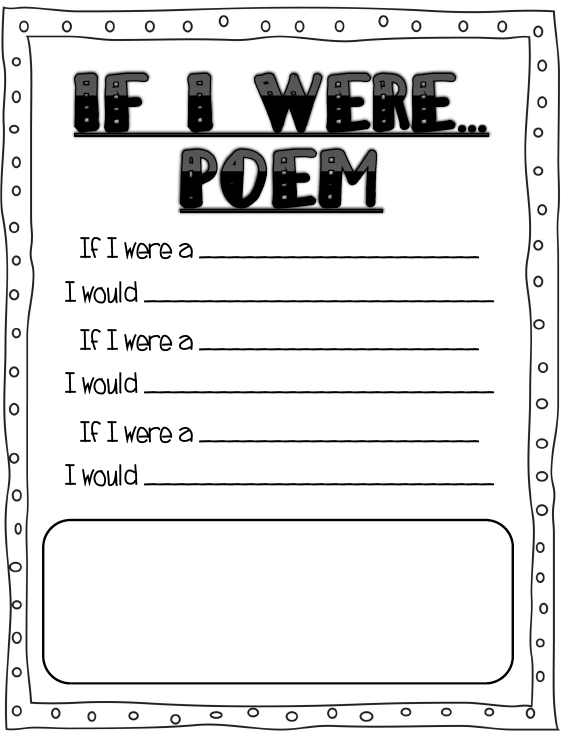 